                                                       							Warszawa, 3.06.2023 r. 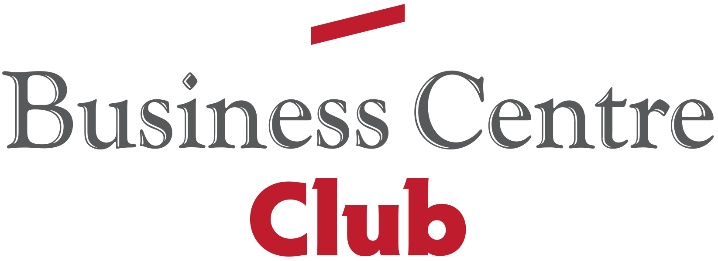 Apel w sprawie europejskiej Agencji ds. odbudowy ukrainyBusiness Centre Club apeluje do premiera Mateusza Morawieckiego oraz przewodniczącej Komisji Europejskiej Ursuli von der Leyen o podjęcie konkretnych działań w sprawie umiejscowienia w Polsce Europejskiej Agencji na Rzecz Odbudowy Ukrainy.Według BCC Europejska Agencja ds. Odbudowy Ukrainy powinna koordynowałać  całość spraw prawnych, finansowych i gospodarczych związanych z odbudową Ukrainy. Mamy 535 kilometrową granicę z Ukrainą i dysponujemy rozbudowaną infrastrukturą przejść granicznych. Naszym atutem jest też bliskość kulturowa, wiedza na temat realiów unijnych oraz bogate doświadczenie obecności na ukraińskim rynku polskich przedsiębiorców – czytamy w Apelu. Apelujemy do Komisji Europejskiej i Rządu RP o pilne rozpoczęcie działań na rzecz ustanowienia Europejskiej Agencji ds. Odbudowy Ukrainy, która koordynowałaby całość spraw prawnych, finansowych i gospodarczych związanych z odbudową Ukrainy. – mówi Jacek Goliszewski, prezes Business Centre Club - Pomożemy w odbudowie powojennej gospodarki opartej  na zasadach zrównoważonego rozwoju  opartego i zachowania  procedur europejskich.  BCC wyraziło też pełne poparcie dla zalecenia Zgromadzenia Ogólnego ONZ dotyczącego ustanowienia międzynarodowego rejestru szkód w celu ewidencjonowania strat poniesionych przez ofiary wojny w Ukrainie.Kontakt dla mediów:Agencja Open Minded Group: pr@openmindedgroup.plRenta Stefanowska (BCC): renata.stefanowska@bcc.pl  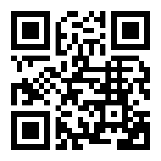 Business Centre Club to największa w kraju ustawowa organizacja indywidualnych pracodawców. Członkowie Klubu zatrudniają ponad 400 tys. pracowników, przychody firm to ponad 200 miliardów złotych, a siedziby rozlokowane są w 250 miastach. Na terenie Polski działają 22 loże regionalne. Do BCC należą przedstawiciele wszystkich branż, międzynarodowe korporacje, instytucje finansowe i ubezpieczeniowe, firmy telekomunikacyjne, najwięksi polscy producenci, uczelnie wyższe, koncerny wydawnicze i znane kancelarie prawne. Członkami BCC – klubu przedsiębiorców są także prawnicy, dziennikarze, naukowcy, wydawcy, lekarze, wojskowi i studenci. Business Centre Club w mediach społecznościowych: LinkedIn > Facebook > Twitter >